Resolução de problemas: 3 vantagens de ensiná-la na escola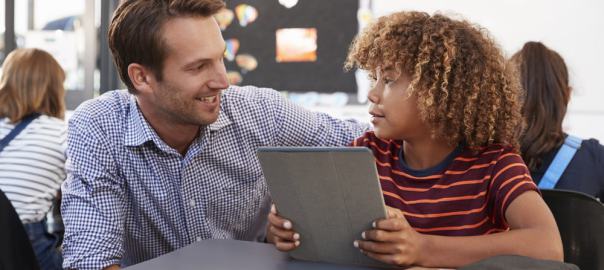 28/MAIOEntenda a importância de ensinar a resolução de problemas na escola para o futuro de alunos e filhos.Entenda a importância de ensinar a resolução de problemas na escola para o futuro de alunos e filhos. Nossa vida é repleta de questões que precisam ser resolvidas ou melhoradas, seja em nível micro, que envolve pequenas decisões cotidianas, ou macro, como decisões relacionadas aos processos de trabalho e à sociedade como um todo.Vivemos numa era de mudanças constantes e velozes, com a modernização e mecanização dos postos de trabalho, sendo que milhares, para não dizer milhões de postos de trabalho que existem hoje, serão substituídos pela inteligência artificial.Nesse complexo e dinâmico cenário, pessoas que saibam lidar com as adversidades e propor soluções eficazes serão terão mais oportunidades de trabalho, além de poderem lidar melhor com as situações em geral de sua própria vida.Isso diz respeito ao futuro de nossos jovens e crianças, por isso, para eles, esta é uma competência que tem um impacto especial. Por isso, cabe também à escola fornecer conteúdos que preparem os alunos para essa necessidade. Afinal, o futuro profissional que eles têm pela frente traz uma grande demanda por essa competência.Para saber mais a respeito e conhecer as vantagens de ensiná-la, continue a leitura até o fim!O que é a resolução de problemas?Em termos resumidos, ela consiste na capacidade de encontrar uma ou mais soluções para uma problemática, seja de nível fácil ou complexo.Trata-se de uma competência extremamente importante, visto que envolve diversas outras, como trabalho em equipe, olhar por diversos ângulos, criatividade, resiliência, persistência etc.Para que haja a resolução de um problema, antes a pessoa precisa fazer um diagnóstico da situação, refletir sobre possíveis soluções, buscar vantagens e desvantagens e prever consequências de sua implementação e buscar o melhor resultado.Em suma, dependendo do nível de dificuldade do problema, encontrar sua solução exige raciocínio complexo, dedicação e um olhar que ao mesmo tempo vê os detalhes e todo.Quais são as vantagens de ensiná-la na escola?1. Preparar para o mercado de trabalhoAs funções exigidas pelo mercado de trabalho cada vez mais requerem profissionais com inteligência emocional, que sejam capazes de contornar situações difíceis e que tenham sensibilidade para enfrentá-las. As competências que o mercado pede há um bom tempo deixaram de ser apenas técnicas ou formais.Dessa forma, os jovens que entram em contato com esse aprendizado desde cedo têm mais probabilidades de sucesso. Sendo assim, é melhor se preparar gradativamente para essa questão. Uma pessoa preparada para resolver problemas terá mais chances de ter sucesso profissional, independente da área de trabalho.2. Desenvolver a liderançaUm líder tem diversos desafios em sua função, precisando participar de decisões, compreender e negociar interesses de diversos setores e níveis hierárquicos, gerir problemas de relacionamento, lidar com frustrações e, além de tudo isso, ser humanizado.Com tantos desafios, uma pessoa que desde a infância e juventude foi incentivada a desenvolver a competência de resolução de problemas, terá mais probabilidade de ter bons resultados e mais confiança para ocupar posições estratégicas de liderança.3. Resolver qualquer tipo de problemaComo dito no início deste post, um problema pode ter várias causas e consequências. Isso faz com que seja necessária uma preparação efetiva para resolvê-lo.Reflita: quantas vezes você já se sentiu incapaz ou sem saber o que fazer diante de um problema? É uma sensação horrível, não é mesmo?E o que você fez diante dessa situação? Se esquivou? Buscou a solução mais simples e imediata sem pensar em consequências a longo prazo? Se sentiu impotente? Soube pedir ajuda a pessoas competentes no assunto? Ou simplesmente ignorou o problema com a esperança de que ele sumisse ou se resolvesse sozinho? Parece brincadeira, mas é o que fazemos muitas vezes diante de desafios que nos são impostos diariamente.Por isso, ter um aprendizado desde cedo focado em resolver problemas nos ajuda a ter segurança para enfrentar as situações de frente, nos desenvolvendo a cada desafio, buscando soluções cada vez mais criativas, nos tornando pessoas e profissionais melhores, preparados para o futuro.A resolução de problemas tem um importante papel no contexto educacional e pedagógico.Ensiná-la é uma maneira de preparar os mais novos para resolver complicações de qualquer âmbito e fazê-los compreender que elas são inerentes à vida.